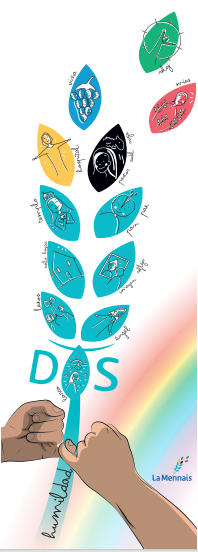 Servidoresde la vida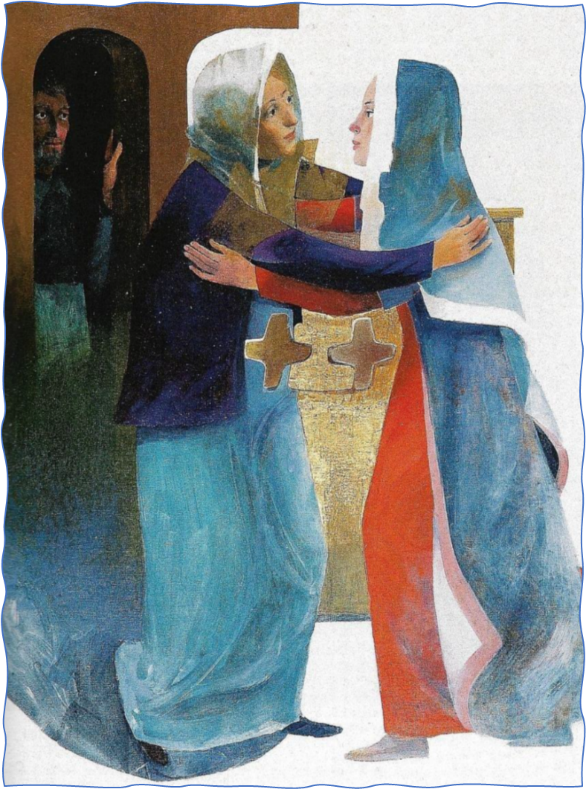 Hagamosun tratoMateriales de apoyo a la oración comunitariaNovena a Juan María. (Noviembre 2021)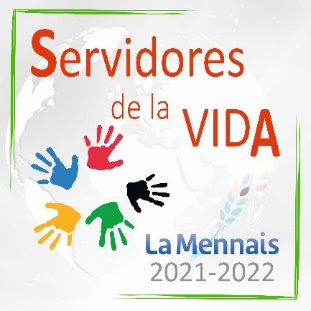 ¡“Servidores de la VIDA”!Los Hermanos y laicos de la Congregación tenemos como lema de este curso “Servidores de la Vida”. Es centrarnos en el servicio como María que, en respuesta al anuncio del ángel, se presenta como “la sierva del Señor” y sale apresuradamente para servir a su prima Isabel. Este slogan será también el que guíe nuestra oración de laudes en esta Novena a Juan María.Esquema para la NovenaCada día se puede ir poniendo junto al poster del PC de María e Isabel, en un lugar destacado, el tema de cada día de la oración y reflexión en grande y rotulado llamativamente. La reflexión sobre las meditaciones de la Regla de Vida, pueden servir para la puesta en común en reunión comunitaria.ORACION PARA TODOS LOS DÍASSe recuerdan las intenciones personas que se encomiendan a Juan MaríaPadre, nos reunimos en tu nombre.Somos comunidad menesiana en torno a tu Hijo, Jesús.Te damos gracias por Juan María de la Mennais,por su audacia, creatividad y santidad.Te bendecimos por las maravillas que hiciste en él.Movido por tu Espíritu fundó la Congregaciónpara para atender a los niños y jóvenes, sobre todo, a los más pobres,y repartirles el pan de la instrucción,de la educación en valores y de la fe.Te alabamos por todas las escuelas menesianas del mundo,por todos los Hermanos y laicosque, compartiendo una misma misión,vivimos hoy el mismo proyecto de Juan Maríacon fidelidad creativa.Haz de todos nosotros una comunidad carismáticala gran familia menesiana.Te encomendamos, por medio de Juan María:(pedimos en silencio o voz alta por situaciones o personas concretas…)Te pedimos, Señor, por toda la Familia Menesiana,para que continuando la misión de Juan Maríaaprendamos a él a crecer en el servicio a los demásy que sea reconocido como beatoy patrono de nuestras escuelas.CANTO:¡Oh, buen Jesús, glorificad a vuestro siervo, el Venerable de la MennaisQueremos seguir tus huellas.Padre NuestroORACION INICIAL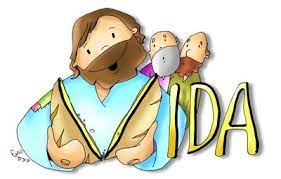 Padre bueno.Pongo en tus manos toda mi vida,para que sea la semilla de tu Palabrala quedé buenos frutos en mi persona.En el día que ahora empiezo ayúdame a encontrarlos caminos del Reino. Enséñame a conocerte mejor,para poder vivirmás cerca de los demás y de tu voluntad.Te ofrezcomis ganas, mi esfuerzo, mi tiempo,toda mi persona,para que vayas modelandomi espíritu de discípulo,seguidor de tu Hijo.Que así sea, Padre bueno.AMBIENTACIONPara dar vida, ser servidores de vida, previamente hay que vivir entusiasmado del que me llamó y a quien seguimos. Él no nos falla nunca, siempre está cerca de nosotros para ilusionarnos, fortalecernos.“Ser servidores de vida”, nos lleva al que dijo: “Yo soy el camino, la verdad y la vida”, el que da la vida por sus ovejas, que vino a dar vida en abundancia. Ser “servidores de la vida” es seguir sus pasos y dejarnos guiar por Él.CANTO: Creo en Ti.Tú me das la vida, nadie más que TúTú eres mi Camino, eres mi Verdad; guía Tú mis pasos, dame de tu luz;no me dejes solo en mi largo caminar.Ya no tengo ningún mal sin conmigo estás,no me dejes, ven junto a mí.Tú me das la fuerza, nadie más que Tú.Tú eres mi esperanza, Tú mi libertad.Nada en esta vida nos separará;sé que con tu mano fuerte Tú me apoyarás.Sé que del pecado me rescatarásy mi paz será tu perdón.Padre de la vida, sólo creo en ti, Hijo Salvador, sólo espero en ti,Santo Espíritu de Dios, Fuerza, Paz y Luz,desde mil caminos nos convocas al Amor;y por mil caminos nos envías hoypara ser testigos de Dios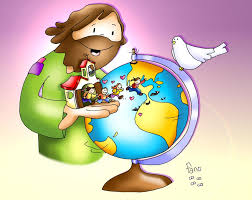 SALMO DE CERCANIAAntífona: Él llama continuamente a nuevos discípulos, para comunicarles su modo de amar, apremiándolos a servir a los demás en la entrega humilde de sí mismos.Tú estás presente en mi vida, Señor,y mi corazón se goza al saber que eres Padre.Tú eres mi refugio y mi alcázar, Dios mío, en ti confío.No temo a las tinieblas de la noche, 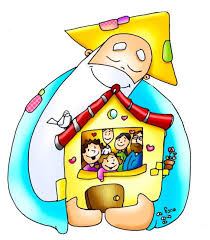 ni el calor duro de medio díaporque contigo sé que mis enemigoscaerán por tierra y la victoria será segura.Sí, he hecho de ti mi refugio,te he tomado, Señor, por defensa. La desgracia, contigo, no entrará en mi casa,porque tú me guardas en todos mis caminos.Tú me cubrirás con la palma de tu mano,y no dejarás que mi pie tropiece.Caminaré sin cansarme hacia la metacon la seguridad de que tú serás mi recompensa.Porque sé que me quieres, me librarás,porque sé que me tratas personalmente, me protegerás.A ti te puedo invocar, porque sé que siempre me escucharás.Tú estás siempre conmigo, aunque olvide que me amas.Tú estás siempre conmigo, aunque me canse de seguir tus pasos.Señor que no tema, aunque el camino sea duro,porque tú estás conmigo y mi vida es cosa tuya.Antífona: Él llama continuamente a nuevos discípulos, para comunicarles su modo de amar, apremiándolos a servir a los demás en la entrega humilde de sí mismos.SALMOAntífona: Comprometerse a seguir a Jesús en la vida consagrada es emprender, como Él, un camino de servicio.A Ti, Señor, presento mi ilusión y mi esfuerzo;en Ti, mi Dios confío, porque sé que me amas.Que en la prueba no ceda al cansancio,que tu gracia triunfe siempre en mí.Yo espero siempre en ti.Yo sé que tú nunca defraudas al que en ti confía.Indícame los caminos, Señor, enséñame tus sendas,que en mi vida se den caminos de paz y bien.Que en mi ida se abran sendas de esperanza,sendas de igualdad y servicio.Encamíname fielmente, Señor.Enséñame que tú eres mi Dios y salvador.Porque eres bueno, perdona mi culpa.Tú me enseñas un camino cierto,así viviré feliz y enriquecerás mi vida con tus dones.Tú, Señor, te fías de mí y me esperas siempre.Mira mis trabajos y mis penas y perdona todos mis pecados.Señor, guarda mi vida y líbrame de mí mismo.Señor que salga de mi concha y vaya hacia ti yque no pueda defraudarte porque he confiado en ti.Despierta en mí el manantial de vida entregada,Tú que eres la vida de cuanto existe.Antífona: Comprometerse a seguir a Jesús en la vida consagrada es emprender, como Él, un camino de servicio.BENEDICTUSAntífona: La vida consagrada muestra, debe mostrar con la elocuencia de sus obras, que la caridad divina es fundamento y estímulo del amor gratuito y operante.PRECES LIBRES O PERSONALES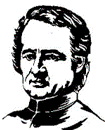 MEDITACION1. NATURALEZA Y ESPIRITU DE LA CONGREGACIONNaturaleza y fines1. La Congregación de los Hermanos de la Instrucción Cristiana del PloermelEs una congregación laical, de derecho pontificio, fundada por Juan María de la Mennais y Gabriel Deshayes.Reúne a hombres que, respondiendo a una llamada especial del Espíritu Santo, se entregan totalmente a Dios por la profesión pública de los votos de castidad, de pobreza y de obediencia, en una vida de comunión fraterna y de apostolado al servicio del pueblo de Dios, especialmente de la juventud, con una predilección por los pobres, mediante la instrucción y la educación cristianasReligiosos educadores2. Por su consagración religiosa, los Hermanos manifiestan no sólo su voluntad de morir al pecado, sino también su renuncia a auténticos valores humanos, para mejor unirse a Jesucristo. La escuela constituye el medio privilegiado, pero no exclusivo, de su actividad apostólica. Fieles a la voluntad de los Fundadores, los Hermanos buscan, ante todo, en su acción educativa, dar a conocer a Jesucristo y su Evangelio.Espíritu y divisa3. El espíritu de la Congregación es un espíritu de fe, de caridad, de abnegación y de humildad. Su divisa es “DIOS SOLO”.4. Los Hermanos profesan total sumisión al Papa, su Superior, en virtud del voto de obediencia, respetuosa adhesión a las directrices de los obispos y espíritu de franca colaboración con los sacerdotes, religiosos, religiosas y laicos.2. CONSAGRACION RELIGIOSASentido7. El Hermano, consagrado por el bautismo, Seducido por la persona de Cristo, se compromete a imitarle más de cerca en su vida terrena casta, pobre, obediente y a asociarse más íntimamente a su obra de salvación.La profesión, don total7. El Hermano manifiesta este compromiso por la profesión pública de los tres votos de religión, consagración particular que tiene sus raíces en la del Bautismo y la expresa con más plenitud. Desde ese mismo instante, ofrece a Dios toda su vida.Y contrato8. La profesión es también un contrato por el que el Hermano se compromete con toda libertad a observar la regla de Vida de la Consagración. Ésta, por su parte, le garantiza las condiciones y los medios, tanto espirituales como materiales, que le permitan realizar su vida y su misión de Hermano.OFRECIMIENTO: Pensando cada uno en los otros Hermanos de comunidad, ora por cada uno de ellos.Que los caminos se abran a tu encuentro,que el sol brille sobre tu rostro,que la lluvia caiga sube sobre tus campos,que el viento sople siempre a tu espalda.Que guardes en tu corazón con gratitudel recuerdo preciosode las cosas buenas de la vida,que todo don de Dios crezca en tiy te ayude a llevar la alegríaa los corazones de cuantos amas.Que tus ojos reflejen un brillo de amistad,graciosa y generosa como el sol,que sale entre las nubesy calienta el mar tranquilo.Que la fuerza de Dios te mantenga firme,que los ojos de Dios te miren,   que los oídos de Dios te oigan,que la Palabra de Dios te hable,que la mano de Dios te proteja yy que, el Señor nos tenga a todos,en este día en la palma de su mano.AMBIENTACION“Sí hijos míos. Os amo en Jesucristo, por Jesucristo; tengo sed y puedo hablar así de su dicha y salvación; no hacemos, vosotros y yo, más que un solo cuerpo, tenemos los mismos intereses, los mismos deseos, el mismo fin… ¡Ah! unámonos cada vez más en este pensamiento.” (Juan María).Ofrecemos al señor todas nuestras fuerzas y todo lo que tenemos para que, como Juan María nos pide, nos unamos en un solo cuerpo, viviendo este día para Dios, viviendo juntos como Hermanos. Cantamos con el deseo de que nuestro ofrecimiento del día que hemos hecho no sea individual sino comunitario.AUDICIÓN: Camino con tus zapatos (Proy. Ctrio)Porque me importa tu vida / más que un puñado de datos,porque me duele tu herida / camino con tus zapatos.Porque me brotan abrazos / y se me caen los retratos,al verte rota en pedazos / camino con tus zapatos.Por la vereda de mi pensar / llego hasta el río de tu sentir,y cruzo el puente de la verdad / hasta la aldea de tu existir.Porque tu pueblo es mi pueblo / de humanidad sin estratos,la dignidad de este suelo / camino con tus zapatos.Porque tu grito me rompe / formalidad y contratos,porque el amar no se esconde / camino con tus zapatos. Porque me indigna tu historia / de abusos y de maltratos,porque tenemos memoria / camino con tus zapatos.Porque tus labios pronuncian / los verdaderos relatos yotras mentiras se anuncian / camino con tus zapatos.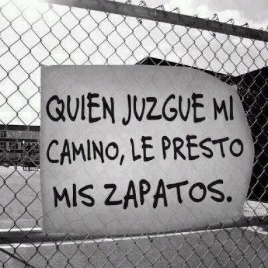 SALMO: Un río de felicidadAntífona: “Intentemos mis queridos hijos, ayudarnos unos a otros a ser santos y para esto que cada uno dé a sus hermanos ejemplo de dulzura, de paciencia, de humildad, de fidelidad a la Regla”.SOLISTA: “Donde están dos o tres reunidos en mi nombre
allí, en medio de ellos estoy yo”.
Estas palabras son nuestra fuerza.
Tú me has dado Hermanos, 
Somos grupo, porque nos has llamado Tú. 
Tú te has puesto en cabeza de nuestra comunidad:
“Estoy con vosotros día a día” 
Ahora en medio de la marcha, te decimos con toda el alma:
Acaba en cada uno de nosotros la obra que has empezado.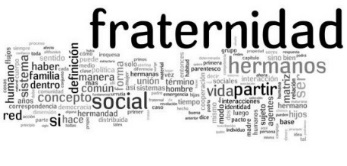 TODOS: Que juntos nos vayamos haciendo tierra buena, honda y mullida,
para que tu semilla encuentre fondo y fructifique.
Que juntos nos vayamos haciendo sensibles a tu voz
tus sentimientos, junto con los de nuestros hermanos.Señor, que no seamos fríos y cerrados como nuevos fariseos.
Que seamos un grupo cálido y dinámico.
Acaba en cada uno de mis Hermanos
la obra que has empezado.
Que mutuamente nos ayudemos a terminarla.
Acábala tú Señor en mí y en mis Hermanos.Antífona: “Intentemos mis queridos hijos, ayudarnos unos a otros a ser santos y para esto que cada uno dé a sus hermanos ejemplo de dulzura, de paciencia, de humildad, de fidelidad a la Regla”.UNA COMUNIDAD ES…Antífona: “El Hermano por el hecho de vivir con hombres a quienes no ha elegido y a quienes llama hermanos, es testigo de esa fraternidad nueva y universal instaurada por Cristo Jesús. Esta unión entre hermanos, signo particular del reino, constituye una poderosa fuente de energía para la realización de su misión” D 6.“Una comunidad es un grupo de personas que rezan juntas,pero también hablan juntas; que ríen en común e intercambian favores;están bromeando juntos y juntos están serios;están a veces en desacuerdo, pero sin animosidad,como se está a veces con uno mismo.Aprenden algo unos de otros o lo enseñan unos a otros.Echan de menos, con pena a los ausentes.Acogen con alegría a los que llegan.Hacen bromas entre ellos, que son chispas del corazón de los que se aman,expresadas en mil gestos de ternura.Comparten mesa y alimentos como signos de comunión.En donde las almas se unen en conjuntoy donde varios, al fin, no son más que uno”.(Cada uno vuelve sobre lo orado y sigue orando por su comunidad).Antífona: “El Hermano por el hecho de vivir con hombres a quienes no ha elegido y a quienes llama hermanos, es testigo de esa fraternidad nueva y universal instaurada por Cristo Jesús. Esta unión entre hermanos, signo particular del reino, constituye una poderosa fuente de energía para la realización de su misión” D 6.BENEDICTUSPRECES-0RACIONDoy gracias desde la mañana Dios por los gestos de fraternidad que hoy tendrán para conmigo los Hermanos y personas con las que voy a convivir.Como débil que sé que soy pido perdón por si los gestos, comportamientos, que no van a reflejar mi rostro de Hermano.Pido al Señor que caiga en la cuenta durante el día, de la presencia de Dios a mi lado y de cómo Él está siendo Padre y Hermano mío.(Seguimos libremente)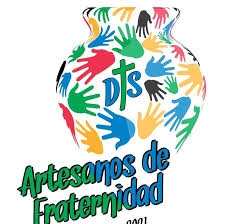 MEDITACIONAnudar lazos que nada ni nadie puede destruir“Por los votos, el Hermano anuda también lazos que dan consistencia a un proyecto comunitario; firma un contrato” (D 25)Persuadidos de la importancia del equilibrio afectivo en una vida apostólica vivida en el celibato consagrado, los Hermanos procuran vivir juntos el verdadero amor fraterno, mediante el don gozoso de sí mismos, la confianza mutua, y una delicada atención a los demás”. D,40.“Juntos llevan la responsabilidad de su vida de oración; juntos mediante la Palabra de Dios, celebran el Oficio divino y pan la Eucaristía” D 63“Cada Hermano vive el itinerario personal de su vocación en referencia permanente al Evangelio y a la Regla de Vida, atento a las aspiraciones de sus hermanos y a los signos de los tiempos. D 68Hermanos para entregar todo“El espíritu fraterno asegura lo mejor posible la promoción y la realización de las personas que, para construir la comunidad y favorecer la misión, se aceptan diferentes y se consideran complementarios. Como en una familia unida los hermanos cuidan la calidad de sus mutuas relaciones” D 66“El Hermano adquiere en comunidad un espíritu de comprensión y de colaboración que le hace más apto para cooperar en la obra educativa y parroquial” D 10Que cada Hermano desarrolle las actitudes humanas y cristianas indispensables para la comunión. Acogida mutua, delicadeza, espíritu de perdón y reconciliación, el sentido de compartir”.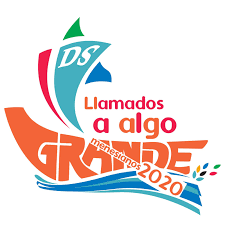 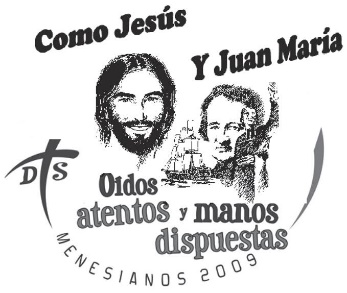 OFRECIMIENTOSeñor, haz de miun instrumento eficaz de tu misericordia.Señor, bendice mi mentepara que no sea indiferente ni insensiblesino solícito y guiado por la sabiduría.Señor, bendice mis ojospara que reconozcan tu rostro en los que sufreny me conduzcan la luz y los tesoros del corazón.Señor, bendice mis oídospara que oigan las voces que suplican escuchay responden a los mensajes de quienestienen el corazón roto.Señor, bendice mis manospara que no permanezcan cerradas ni fríassino que trasmitan calor y cercanía,el calor del corazón.Señor, bendice mis labiospara que no pronuncien frases vacíassino que expresen comprensión y bondad,que nacen de un corazón que ama.Señor, bendice mis piespara que puedan dejar buen recuerdo de mi pasoentre mis hermanos y hermanasy detenerse en silencioso diálogo contigo,para que se dejen guiar por un corazón sincero.AMBIENTACIÓN: El texto de la Visitación de maría a Isabel es motor y modelo del camino que hemos iniciado con nuestro Proyecto Comunitario.Estas dos mujeres se ponen en movimiento en nombre de la vida que llevan en sí mismas y que van a trasmitir.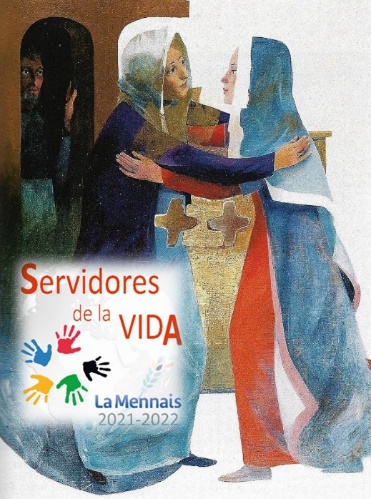 Sitúate en la escena del encuentro, contempla la imagen, dialoga con María e Isabel…Unos días después de la Anunciación del ángel, María se puso en camino y fue a toda prisa a la sierra, a un pueblo de Judea; entró en casa de Zacarías y saludó a Isabel. En cuanto oyó Isabel el saludo de María, la criatura dio un salto en su vientre. Llena del Espíritu Santo, dijo Isabel a voz en grito: - ¡Bendita tú entre las mujeres y bendito el fruto de tu vientre! ¿Quién soy yo para que me visite la madre de mi Señor?¡ Dichosa tú que has creído! Porque lo que te ha dicho el Señor, se cumplirá… María se quedó con ella unos tres meses y después volvió a casa.CANTO: Gracias, Madre, por tu presenciaGRACIAS, MADRE POR TU PRESENCIA, TÚ NOS LLEVAS A JESÚS.GRACIAS MADE POR SU SILENCIO, TÚ ESTIMULAS NUESTRA FE.Gracias porque eres muy sencilla.¡Gracias porque eres llena de gracia!¡Gracias, Madre, gracias!Gracias por tu vida tan calla, Gracias porque vives la palabra.¡Gracias, Madre, gracias!Gracias por tu corazón abierto.Gracias por vivir un sí constante.¡Gracias, Madre, gracias!porque te abandonas en sus manos, porque siempre vives la esperanza  ¡Gracias, Madre, gracias!  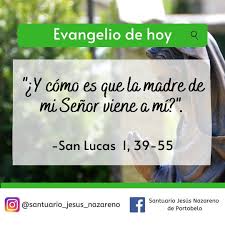 Gracias porque tú sigues amando,gracias porque tú vas actuando.¡Gracias, Madre, gracias!Porque lo haces todo entre nosotros,porque tú nos quieres como hijos.¡Gracias, Madre, gracias!AUDICION: Oramos con María, su humanidad y ternura de madre siguiendo la audición.Antífona: Isabel y María son mujeres de vida fecunda, de encuentro y acogida recíproca.DIOS TE SALVE, MARIA - de Cristobal Fones y Mª José Bravo)Dios te salve, María Sagrada María, Señora de nuestro camino.Llena eres de gracia, llamada entre todasla grande, la madre de Dios.El Señor es contigo y tú eresla sierva dispuesta a cumplir su misión.Y bendita tú eres, dichosa.Te llaman a ti la escogida de Dios,y bendito es el fruto que crece en tu vientre,el Mesías del Pueblo de Dios,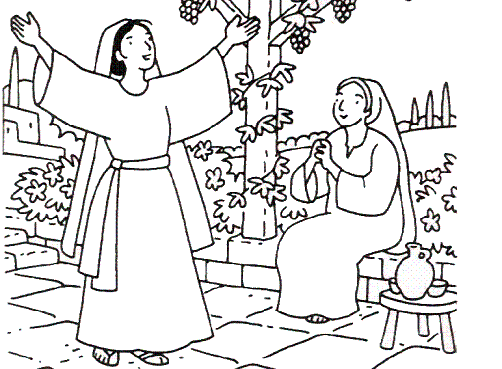 al que tanto esperamos que nazca y que sea nuestro Rey. María he mirado hacia el cielopensando entre nubes tu rostro encontrar,y al fin te encontré en un establo  entregando la vida a Jesús Salvador.María, he creído sentirteentre tantos milagros que cuentan de ti,y al fin te encontré en mi camino,la misma vereda que yo. Tenías tu cuerpo cansado,un niño en los brazos, durmiendo en tu paz,María mujer que regalas la vida sin fin.                                                                   Tú eres santa, María, eres nuestra Señora, porque haces tan nuestro al Señor.Eres Madre de Dios, eres tierna Madrey madre de la humanidad.Te pedimos que ruegues por todos nosotrosheridos por tanto pecar,desde hoy hasta el día final de este peregrinar.María, he buscado tu imagen, serenavestida entre mantos de luz,y al fin te encontré dolorosa,llorando de pena a los pies de una cruz.María, he querido sentirteentre tantos milagros que cuentan de ti.Al fin te encontré en mi camino,en la misma vereda que yo.Tenías tu cuerpo cansado,un niño en tus brazos, durmiendo en tu paz,María, mujer que regalas la vida sin fin.Dios te salve, María, Sagrada,María, Señora de nuestro camino.Antífona: Isabel y María son mujeres de vida fecunda, de encuentro y acogida recíproca.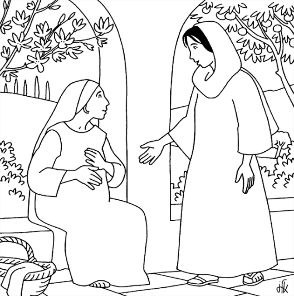 MARIA…Antífona: María e Isabel encarnan nuestra aspiración como hermanos y laicos menesianos de ser a través de nuestra misión servidores de la vida juntos.María,Tú estuviste presente en la vida de Jesússin llamar casi nunca la atención,desde el servicio y la escucha callada.Pero cuando la gente te necesitaba,allí estabas tú, siempre atenta como en Caná.Así estás ahora entre nosotrosUniéndonos en torno a Jesús,Como hiciste con los apóstoles.Hemos aprendido a compartirno es dar sólo lo que nos sobra,sino entregar la vida por los demás.Por eso tú eres nuestro modelo.Queremos como tú,poner nuestra vida en manos de Dios yy decir: Aquí me tienes,cuenta conmigo. Enséñanos a servir, tú que siempre tuviste el corazónpara entregarlo a los demás.Antífona: María e Isabel encarnan nuestra aspiración como hermanos y laicos menesianos de ser a través de nuestra misión servidores de la vida juntos.BENEDICTUSPRECES: Todos respondemos: María es bienaventuradaMaría, tú siempre tuviste presente al necesitado para servirle, acompañándole como a su prima Isabel. María ayúdanos a hacer de nuestra vida un servicio.    Todos: María es bienaventuradaMaría, tú aceptaste con paciencia las dificultades que la vida te trajo y supiste sobreponerte a ellas con valentía; por ello te pedimos decisión en nuestras pequeñas o grandes dificultades diarias.     Todos: María es bienaventuradaMaría, tu sencillez y humildad nos cautiva. Ayúdanos a vencer nuestra vanidad.     Todos: María es bienaventuradaMaría, para ti lo importante era el ser, el amar, el servir. No buscas tener, ni el bienestar particular; por eso te pedimos que compartas con nosotros y nos ayudes a vivir el espíritu de la pobreza de nuestro voto.     Todos: María es bienaventuradaMaría, para ti, el Señor siempre tuvo el primer lugar en tu vida. Haz de nosotros personas que vivamos el lema de Juan María: Dios solo.     Todos: María es bienaventuradaMEDITACION“El texto de la Visitación de María a Isabel es motor y modelo del camino que viviremos este año. Estas dos mujeres se ponen en movimiento en nombre de la Vida que llevan en sí mismas y que van a transmitir. Tienen mucho que contamos y enseñamos. Son mujeres de vida fecunda, de encuentro y acogida recíproca. En este sentido encarnan nuestra más profunda aspiración como educadores y Hermanos: a través de nuestra identidad y nuestra misión, queremos ser servidores de la vida y queremos hacerlo juntos.María e Isabel descubren la vida que las habita y, a la vez, la reconocen en la otra. Escuchan el corazón que late en ellas, en ellas mismas y en la otra. Es en este nivel donde queremos situarnos para releer juntos la Regla de Vida que nos fue regalada hace 50 años. Queremos escuchar nuestro corazón latiendo en la Regla y reconocer esa vida. También queremos que vuelva a alegrarnos, a cuestionarnos, a invitarnos. Por último, también queremos escuchar el latido del corazón del mundo y de la Iglesia que desafía e interpela nuestra Regla de Vida en este tiempo en que queremos actualizarla.Si, en este proceso, hacemos de nuestro camino un encuentro de hermanos que quieren ser fecundos y ser servidores de la vida, nuestra Regla nos hablará, y nuestra vida hablará a la Regla para darle nueva vida.“…cuando Isabel escuchó el saludo de María, el niño saltó en su vientre y se llenó del Espíritu Santo. Ella lanzó un grito y dijo:” ¡Bendita tú eres más que todas las mujeres, bendito también el fruto de tu vientre!”Dos vidas se encuentran, dos movimientos se cruzan: una de las mujeres va a visitarla, la segunda la acoge activamente. Las dos se acercan una a la otra. La vida, es de hecho, un movimiento, un ser vivo que va al encuentro de otro. Este movimiento es el impulso de toda su vida: la gracia y la gloria se entrelazan.La visita de María a Isabel presenta la dimensión de compartir la gracia; María va al encuentro para compartir el misterio de la Anunciación. Lo que era secreto en el fondo del corazón de María ahora es oficial y público.En respuesta a la presencia de María, Isabel le lanza una bendición: la bendición es el signo por el cual las mujeres de Dios se reconocen. Isabel, proclamando a María bendita entre las mujeres, actúa al revés que el sentir social normal de entonces, que la habría considerado expulsada. Afirma su participación en una bendición ofrecida a todas, así reconoce a María como la nueva Eva, la que lleva la vida. Para la mirada de los hombres las dos mujeres deberían avergonzarse, una por no haber tenido hijos, la otra, embarazada ilegalmente sin marido según la ley. Sus respectivos maridos recibirán la visita del ángel, que les traerá la buena noticia: la vida es Dios.La vida se comunica, se comparte. No se puede dar vida o alimentarla sin encuentro, sin salir de sí mismo para ir hacia el otro. La vida es un viaje hacia otro y finalmente hacia el Otro.”ORACION INICIAL- Hacemos silencio interno. Vamos despojándonos de tantas voces como nos habitan. Ayudándonos de la respiración, nos sentimos a nosotros mismos y a la Presencia que está en nosotros y entre nosotros… Lenta y tranquilamente…Lectura del Calendario Religioso.AMBIENTACIÓN:De una manera u otra, seguimos marcados por un imaginario de “Cristo Rey” que nada tiene que ver con el Evangelio. Sólo como ilustración sirva la canción que cantábamos de niños: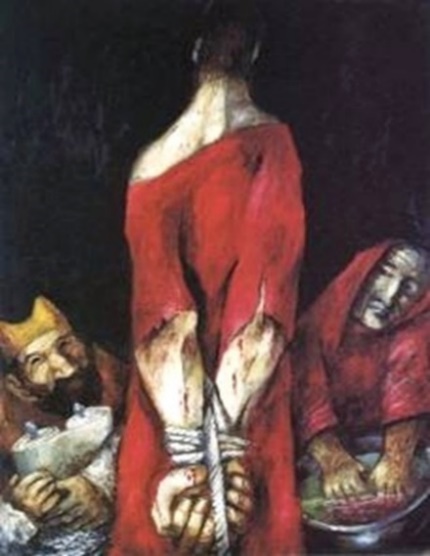 “Cristo Rey, su bandera ha levantadoy quiere todo el mundo conquistar,nos invita a luchar siempre a su ladoa seguirle, cruzados, a triunfar…”Para adentrarnos en el significado que tiene esta denominación de “Cristo Rey”, vamos a adentrarnos en la contemplación del Ecce homo de Sieger Koeder.Contemplo los rostros, el rostro sin rostro... los colores: el negro que todo lo llena, los rojos y sus matices, sólo un amarillo dorado… las manos: una se aferran a la ley, otras se lavan, otras apresadas…; las caras…Me dejo contemplar por la escena, me dejo tomar por ella como si allí estuviera y escucho repetidamente “Aquí tenéis a vuestro Rey” “Ecce homo: aquí tenéis al hombre”.Canto: Cristo, llénanos de ti….Oh deja que el Señor te envuelvaen su Espíritu de amor,satisfaga hoy tu alma y corazón.Entrégale lo que te pidey su Espíritu vendrásobre ti y vida nueva te dará.Alzamos nuestra voz con gozo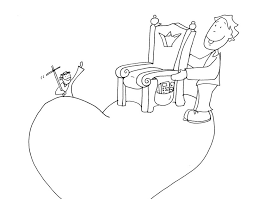 y nuestra alabanza a ti,con dulzura te entregamosnuestro ser.Entrega toda tu tristezaen el nombre de Jesúsy abundante vida hoy tendrás de Él.Cristo, oh Cristo, ven y llénanosCristo, oh Cristo, llénanos de ti1er SALMO: Salmo 71Antífona: Mi siervo tendrá éxito, será levantado y puesto muy alto.(Se canta el coro al principio y cada dos estrofas)Tu reino es vida, tu reino es verdad,tu reino es justicia, tu reino es paz,tu reino es gracia, tu reino es amor,venga a nosotros tu reino, Señor. (bis)1. Dios mío, da tu juicio al rey,tu justicia al hijo de reyes,para que rija tu pueblo con justiciaa tus humildes con rectitud. (bis).2. Que los montes traigan la paz,que los collados traigan la justicia;que él defienda a los hijos del pobre;que él defienda a los humildes del pueblo,y quebrante al explotador.Tu reino es vida…3. Librará al pobre que suplica,al afligido que no tiene protector;se apiadará del humilde e indigente,y salvará la vida de los pobres;salvará de la violencia sus vidas,pues su sangre es preciosa ante sus ojos.4. Que su nombre sea eterno,que su fama dure tanto como el sol,que sea bendición para los pueblos,que las naciones lo proclamen dichoso:"Bendito eternamente su nombre,que su gloria llene la tierra".Tu reino es vida…Antífona: Mi siervo tendrá éxito, será levantado y puesto muy alto.2º SALMO: … que venga tu reinoAntífona: Muchos se asombraron de él, al ver su semblante tan desfigurado, así también muchas naciones se quedarán admiradas.Confesamos, Cristo,que el Padre ha puesto en tus manos nuestro mundo.Ha puesto también, en la Historia, su justicia.Por eso te pedimos que conduzcas a la Humanidad y que levantes con tu misericordia a todos los caídos de la historia.Envía, desde lo alto de los montes, la paz a tu pueblo.Que la justicia descienda hoy a todos los confines del planeta. Que los pobres, los oprimidos, los marginados, sepan que estas con ellos, y que eres Tú quien sigue inspirando sentimientos y obras de solidaridad.Que tu Reino de paz y de justicia, dure tanto como el sol.Que tu reinado de amor y libertad dure tanto como la luna.Que la justicia y el derecho caigan como la lluvia temprana, como rocío que empapa la tierra.Señor Jesús, que tu plan de salvación y liberación para todos los pueblos, se haga realidad.Que tu proyecto de bienaventuranza y dignidad se haga presente, y destruya las barreras que con tanta facilidad levantamos.Tú has prometido liberar al pobre que suplica:
¡Suscita en nosotros acciones de liberación!Tú ha prometido levantar a los débiles, a los indigentes, 
a los ignorados: ¡Despierta nuestro corazón a la compasión!Y que nosotros nos sintamos responsables de las estructuras injustas que atentan contra las vidas de nuestros hermanos más débiles y nos comprometamos a hacer 
lo poquito que está en cada uno de nosotros.Da a toda la humanidad el pan que hoy necesita para vivir. Líbranos del afán de tener, y despierta en nosotros el afán de ser... de ayudar a ser... Suscita en nosotros un nuevo corazón, de forma que se pueda decir que quien camina contigo, camina favoreciendo la vida de toda la humanidad. Que tu Espíritu de comunión y amor nos ayude, cada día, a crear ese mundo mejor, que creemos que es posible. Amén.Antífona: Muchos se asombraron de él, al ver su semblante tan desfigurado, así también muchas naciones se quedarán admiradas.LecturaSabéis que los que son reconocidos como jefes de los pueblos los tiranizan, y que los grandes los oprimen. Pero entre vosotros no debe ser así. Al contrario, el que quiera ser grande entre vosotros, que sea vuestro servidor; y el que quiera ser el primero, sea esclavo de todos. Porque el Hijo del hombre no ha venido a ser servido, sino a servir y dar su vida en rescate por todos.(Silencio breve)Audición para interiorizar: He venido a servir de Ain Karem Quien quiera ser grande,quien quiera ser el primero, 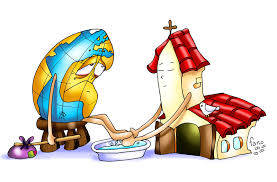 sea el esclavo de todos,sea el más pequeño.No he venido a ser servido,que he venido a serviry a dar la vida por todospara que todos puedan vivirMEDITACIONSe vive, muriendo. «Si el grano de trigo cae en tierra y no muere, queda infecundo; en cambio, si muere, da fruto abundante». La inteligencia de la cruz da al Hermano la certeza de que las renuncias, las contrariedades, la soledad y los fracasos inherentes a su vida de religioso educador, no son signos de derrota, sino participación en los sufrimientos del Redentor y, en definitiva, en la Resurrección y en la Vida.» D 10Se reina, sirviendo en el silencio.«El Hermano reconoce haber recibido de Dios cuanto es; abierto a la gracia, mantiene con los demás relaciones llenas de humildad y de mansedumbre. A ejemplo de Jesús que vivió oculto treinta años de su vida, acepta con alegría las situaciones sin brillo y la abnegación sin gloria, siendo así fiel al espíritu del Fundador: «No será el número, sino la humildad, la fuerza de la Congregación». (Retiro de Josselin, agosto 1822) D. 11La vida de servicio es imprevista, se vive sólo desde la fe.«Para mantener intacta la fuerza de su primer ardor, el Hermano renueva a menudo el don gozoso de sí mismo; pide al Espíritu Santo que abra su corazón a una fe que le haga ver, con la mirada de Cristo, el mundo, los hombres y los acontecimientos. Al enfrentarse con las tareas de la vida religiosa apostólica, sabe que no puede apoyarse ni en sí mismo ni únicamente en garantías humanas.«Como si viera al Invisible», deposita toda su confianza en Dios. Acepta con serenidad el derrotero misterioso y con frecuencia desconcertante de una vida de servicio, animada por una fe viva.» D.8.Se reina en la fraternidad.«Por el hecho de vivir con hombres a quienes no ha elegido y a quienes llama hermanos, es testigo de esa fraternidad nueva y universal instaurada por Cristo Jesús. Esta unión entre Hermanos, signo particular del Reino, constituye una poderosa fuente de energía para la realización de su misión.» D.6.La fecundidad de la paciencia diaria.«La preocupación constante por adaptarse, la voluntad de aumentar continuamente su competencia y de perfeccionar su cultura humana y religiosa, la utilización prudente y desinteresada del tiempo, la disponibilidad para con los alumnos y sus padres, el valor de sobreponerse al cansancio de un trabajo repetido, la aceptación de la aparente ineficacia de su apostolado, son otras tantas formas de ascesis de las que saca su fecundidad la acción del Hermano.» D.100Sirviendo siempre al reino«Sea cual fuere su edad, e incluso retirado de la vida activa, el Hermano está disponible para el servicio de Dios y del Instituto, en una actividad apostólica según sus fuerzas y aptitudes.» D 5. Hasta la corona final.«El Hermano no se atormenta por el progresivo deterioro de su cuerpo: lleva en él un germen de eternidad. Su muerte no es ya sólo un destino inevitable al que se resigna; en Cristo ha cambiado de sentido: «morir es una ganancia», y lleno de confianza, “desea morir y estar con Cristo” a quien se ha consagrado.» D 103. BENEDICTUSAntífona: «Jesucristo, el Hijo del Altísimo, el Señor de los Señores, ¿no trabajó con sus manos y con el sudor de su frente en el humilde taller de San José hasta los treinta años? Acaso no dijo Él: ¿No he venido a ser servido, sino a servir?»PRECES DE INTERCESIÓNSe proponen éstas, se añaden otras personales nacidas de la Lectio Divina. Se canta el estribillo de “Venga a nosotros tu Reino, Señor”1- Tu reino, Señor, se hace presentecuando se fomenta la justiciay es respetada la libertad.Cuando todos somos hijos tuyoslos sueños deletrean amistadhermanos, paciencia, caridad.Venga a nosotros tu Reino, Señor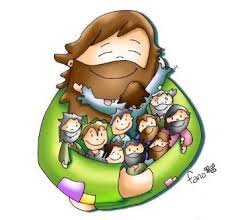 2- Tu reinado, Señor, viene a nosotrossiempre que el pueblo disponede sustento, vivienda, trabajo y sanidad.Tú nos enseñas, por Jesús,a vivir con dignidad la viday a festejarla en la fraternidad. Venga a nosotros tu Reino, Señor3-El reino que predicastellega casi de puntillas,se revela y está escondido.Es simiente que se esparce por los campos,levadura que fermenta entre la masa,luz que muestra el horizonte a los perdidos.Venga a nosotros tu Reino, Señor4- El reino de Dios, según los evangelios,es un banquete de bodas,un adviento de ternura que reparte los panesen las manos frágilesde los que gozan detrás del corazón.Venga a nosotros tu Reino, SeñorPadre nuestro...atendiendo especialmente al deseo de que venga a nosotros tu Reino.ORACION INICIALComo siempre comenzamos por tomar conciencia plena de nuestro ser.Respiramos suavemente…Inspiramos y espiramos con calma, profundamente...Sentimos el aire entrar por nuestras fosas nasales… y salir.Sentimos que en cada instante somos recibidos de las manos de Dios.Nos sentimos engendrados y dados a la luz del día como don salido de sus manosEn su nombre somos convocados, estamos invitados a vivir el día de hoy “En el nombre del Padre …”Lectura del Calendario Religioso.AMBIENTACIÓNVamos a contemplar o mejor, vamos a consentir en ser mirados por el icono de la visitación de Sieger Köder. La Visitación que es el icono de este año para toda la Congregación, “Servidores de la vida”.Los colores de nuestra tierra nos cuentan una historia muy habitual: dos mujeres embarazadas se saludan muy cordialmente. Antes se decía de una mujer embarazada: Tiene un cuerpo bendecido.La mayor se arrodilla ante la joven y se percibe que las dos son portadoras de un misterio que las conmociona en lo más profundo. A este misterio hace referencia la parte superior de la imagen en tonos azules. El resplandeciente azul celeste, el color del futuro, de la transcendencia, el color de arriba y de la profundidad nos permite mirar hacia una dirección totalmente diferente.Sobre Isabel su hijo Juan, un cuenco con agua en su mano, que señala con un gran dedo al Mesías que llega: En medio de vosotros está aquel, al que vosotros no conocéis. Sobre María, su hijo Jesús, que escucha atentamente a su amigo Juan y se quiere dejar bautizar por él. Dos grandes hijos que tienen que dar mucho las gracias a sus madres bendecidas. María, nuestra Madre, la llena del Espíritu Santo, se deja conducir por Él al encuentro de la vida. Una vida que lleva y que la lleva. “¿Quién lleva a quién?, dice un poeta. Una vida que lleva porque le ha sido entregada, se ha enraizado en su vientre virginal, ha ensanchado la tienda de su vida, y ha germinado en ella al calor del Espíritu; una vida que la lleva a salir de ella misma, al servicio, a la alegría, que la lleva a una experiencia que no puede quedarse en el rinconcito de Nazaret, sino que necesita ser compartida, porque es un encuentro creyente, enamorado y lleno de esperanza.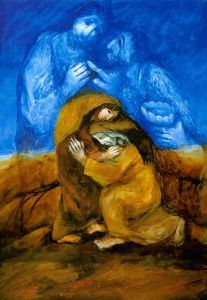 Miremos el rostro de Isabel: pálido, envejecido, acercándose al vientre de María. Nos reconocemos en ella como vida religiosa, a menudo acorralados en la esquina de algún corral. Isabel se deja arropar en el manto de la fe de María, se arropa en ese Magnificat que hace joven a la madre del Salvador. Isabel es paradójicamente fecunda, pero está cansada, reposa acercando su rostro al Jesús que imagina. Quizás contempla la historia contada "en azul". Y se contagia de Magnificat.Miremos el dedo índice de Juan y su rostro interrogativo: “¿Tú eres?” se lo pregunta a Jesús, pero no solo a Él. En este cuadro nos lo aclara a toda la vida religiosa. "Si tú también eres parte de la historia de salvación". "Tú también eres Juan, Tú eres Isabel, no te enredes, lo tuyo es ser precursora, es ser precursor".Miremos el rostro sereno de María. Habría imaginado un gesto radiante para la que canta el Magnificat. Pero le habría mentido a la vida religiosa. En ese rostro habita el Magnificat, ese rostro se imagina el bautismo que vivirá Jesús, no tanto en el Jordán como en el Gólgota. Y sin embargo canta el Magnificat.HIMNO¿Dónde por tierras extrañas,Virgen con tanto fervor?
- Donde me lleva el Señor
que yo llevo en mis entrañas. ¿Cómo es posible llevar,Virgen, al que os lleva a Vos?
- Como el que me lleva es Dios,
que ha querido en Mí encarnar.- Pues ¿cómo por las montañaslleváis a tan gran Señor?
- mas lo lleva el grande amor
que lo trajo a mis entrañas. - Parece en Vos cosa nueva,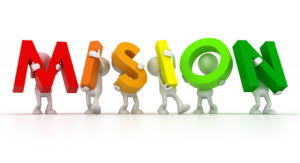 Virgen, ir apresurada.
-Hácelo el ir abrasada
del amor del que me lleva.- Pues ¿luego a tierras extrañasos lleva sólo el amor?
-No, que todo es del Señor
que yo llevo en mis entrañas.- Ya sé que os lleva el doncel;mas, ¿dónde vais a aportar?
-Voy con Él a visitar
a mi parienta Isabel.- ¡Oh, qué cosas tan extrañas,que al siervo sirva el Señor!
- Esto y más hace el amor
del que llevo en mis entrañas.Amén.SALMO 56A punto está mi corazónAntífona: Aquí estoy, Señor, he venido a cumplir tu voluntad. Envíame a mí.											Te invoco a ti, Señor, a Ti que eres todo amor,a Ti, que haces tanto por mí.Derrama tu gracia y tu bondad sobre mi vida,así me siento salvado por ti.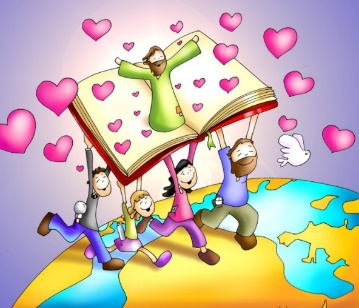 A punto está mi corazónpara seguirte.A punto está mi corazónpara implicarme en tu Reino con alegría.A punto esta mi corazónpara entregarme a todos.A punto esta mi corazónaún en medio de la dificultad y el desánimo.Quiero cantar, salmodiar, alabarte,porque Tú me has dado un espíritu de energía.No quieres en mí la cobardía ni el desánimo,nos quieres a todos libres en tu plan de amor.Señor, aumenta mi fe,Tú lo puedes todo.Señor, aumenta mi fe,sé que la historia está en tus manos.Señor, aumenta mi fe,contigo lo imposible, es posible.Hazte presente, Dios nuestro, en medio de tu Iglesiacamina con nosotros, anima nuestro corazón.Manifiesta tu gloria y tu poder con todos,pues nuestro corazón está a punto,Para seguir tu proyecto,Para realizar tu obra,Para ser tu testigo.Te damos gracias con todos los pueblos de la tierra.Te cantamos unidos en un coro de alabanza.Antífona: Aquí estoy, Señor, he venido a cumplir tu voluntad. Envíame a mí.2º SALMOAntífona: Los envió de dos en dos delante de sí, a todas las ciudades y sitios a donde él había de ir. Y les dijo: «La mies es mucha, y los obreros pocos.»(Primero se reza personalmente...luego libremente cada estrofa)Contigo se ha cruzado mi mirada,allá, cuando pasaste en mi sendero,dejé barcas y redes, fui ligerofascinado en la voz de tu llamada.Seguro ya en tu amor, corro sin nada,cantando al viento, libre...; solo quieroser de tu Luz testigo, ser lucero;y dejar a tus pies mi alma sellada.Bendecir, perdonar y dar la vida.Con Maria anunciar tus maravillas.Ser ofrenda de amor, beber tu suerte.Hazme ser corazón, llama encendida,mano abierta que arroja las semillas...y dormir en tus brazos para verte.Antífona: Los envió de dos en dos delante de sí, a todas las ciudades y sitios a donde él había de ir. Y les dijo: «La mies es mucha, y los obreros pocos.»LecturaJesús subió al monte, llamó a los que quiso y se fueron con Él. Instituyó doce para que estuvieran con él y para enviarlos a predicar y que tuvieran autoridad para expulsar a los demonios.(Silencio breve)Canto: Danos, Señor, tu miradaDame, Señor, tu mirada y pueda yo ver desde allíel día que empieza, el sol que calienta y cubre los montes de luz.Dame, Señor, tu mirada y pueda gozar desde allíque el día declina y anuncia las noches de luna cuando viene abrilDame, Señor tu mirada, grábala en el corazón,donde tu amor es amante, tu paso constante, tu gesto creador.Dame, Señor, tu mirada y entrañas de compasión;dale firmeza a mis pasos, habita mi espacio y sé mi canción.Dame, Señor, tu mirada y entrañas de compasión.Haz de mis manos ternura y mi vientre madura: ¡Aquí estoy, Señor!Dame, Señor, tu mirada, …Ponme, Señor, la mirada junto al otro corazónde manos atadas, de oculta mirada, que guarda y calla el dolor.Siembra, Señor tu mirada y brote una nueva canciónde manos abiertas, de voz descubierta, sin límite en nuestro interior.Dame, Señor, tu mirada...MEDITACIONNuestra misión unida a la esencial misión de Jesucristo«Cristo se aplicó a sí mismo la palabra del profeta Isaías: "El Espíritu del Señor está sobre mí, porque él me ha ungido para que dé la buena noticia a los pobres". (Lc 4,18)La Congregación participa en esta misión. Ha nacido en la Iglesia para la educación humana y cristiana de los jóvenes: es su carisma propio. Además, considera la escuela como su campo de acción privilegiado. Fuera del marco escolar y teniendo en cuenta las aptitudes de ciertos Hermanos, puede abrirse a otros compromisos, particularmente en el vasto campo de la educación.» C. 48Misión universal en tiempo y espacio.«Todos los Hermanos, sean cuales fueren sus funciones, su edad o su salud, están verdaderamente asociados a la obra apostólica del Instituto por su oración, sus trabajos, sus sufrimientos y la santidad de su vida.» C. 48«Sea cual fuere su edad, e incluso retirado de la vida activa, el Hermano está disponible para el servicio de Dios y del Instituto, en una actividad apostólica según sus fuerzas y aptitudes.» D 5.Nuestra misión, hoy como en los orígenes.«La Congregación escoge la escuela como medio privilegiado de educación. Hoy, como en tiempo de los Fundadores, la escuela presta un servicio esencial al hombre y a la sociedad al formar personas libres y responsables. La escuela cristiana hace más aún: integra al mismo tiempo y en el mismo acto la adquisición del saber, la formación de la libertad y la educación de la fe. Para desempeñar esta insigne tarea, los Hermanos se dedican a la enseñanza, a la catequesis, a la pastoral escolar y a otras actividades que puedan sugerir las necesidades del medio en que trabajan.» D. 106La misión es compartida.«La misión compartida es una llamada del Espíritu dirigida a los Hermanos y a los Laicos para vivir en comunión el Carisma Menesiano.En el contexto de la misión compartida, el Hermano está llamado a ser testigo de la primacía de Dios, signo profético de la fraternidad y memoria del carisma.Con los Laicos, la comunidad discierne la misión, comparte y profundiza la espiritualidad y sentido de la misión, y participa en experiencias de comunión y colaboración, de acuerdo con las exigencias propias de los diversos estados de vida.» D 107. La misión se hace transparente en gestos y actitudes.«La vida religiosa del Hermano, apostólica por su misma naturaleza, es un testimonio del absoluto de Dios y del triunfo del hombre en Jesús Resucitado. Habiendo centrado su vida en el Reino de Dios ya presente en nuestra historia y sin embargo dedicado a la construcción de la ciudad terrena, el Hermano hace resaltar la transcendencia de las realidades humanas, en su tarea educativa.Procura que su testimonio sea visible a los hombres de buena voluntad, a los corazones sencillos y abiertos. Lo intenta de forma especial por la calidad de sus relaciones humanas y por la alegría que irradia en el servicio de Dios y de los hombres.» D.110.La misión origen y meta de la comunidad.«El Hermano adquiere en Comunidad un espíritu de comprensión y de colaboración que le hace más apto para cooperar en la comunidad educativa y parroquial. A su vez, la misión apostólica de los Hermanos favorece la cohesión y el dinamismo de la Comunidad.» D 111.Actitud fundamental en toda misión, no sólo en la misión ad extra.«El apóstol que llega a un país con la intención de evangelizarlo, ve a las personas que le rodean no sólo como son, con sus riquezas y sus carencias, sino como las ve Cristo, con amor y sin juzgarlas. Está predispuesto a tratarlas favorablemente, y muestra hacia ellas, más que objetividad: “simpatía de corazón “» D.130BENEDICTUS:Antífona: «Vosotros no me escogisteis a mí, sino que yo os escogí a vosotros, y os designé para que vayáis y deis fruto, y que vuestro fruto permanezca»PRECES DE INTERCESIÓNSe proponen éstas, se añaden otras personales nacidas de la Lectio Divina.1- Sin saber quién recoge, sembrad,serenos, sin prisas,las buenas palabras,acciones, sonrisas;sin saber quién recoge, dejadque se lleven la siembra las brisas.	Somos sembradores, servidores de tu Vida.2- Con un gesto que ahuyenta el temor,abarcad la tierra:en ella se encierrala gran esperanza para el sembrador.Abarcad la tierra.Somos sembradores, servidores de tu Vida.3-No os importe no ver germinarel don de alegría.Sin melancolía,dejad el capricho del viento volarla siembra de un día.	Somos sembradores, servidores de tu Vida.4-Las espigas dobles romperán después;yo abriré la mano para echar mi grano,como una armoniosa promesa de miesen el surco humano. Somos sembradores, servidores de tu Vida.5- Brindaré la tierra su fruto en agraz,0tros segadorescortarán las flores,pero habré cumplido mi deber de paz,mi misión de amores.Somos sembradores, servidores de tu Vida.Padre nuestro...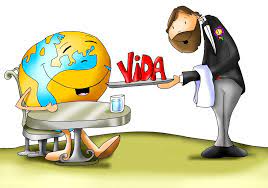 OFRECIMIENTO:  Enséñame Señor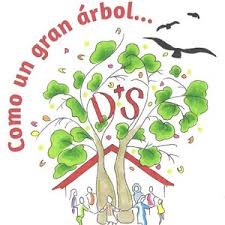 Enséñame, Señora vivir el don de cada día,sin otros planes que los tuyos,los de cada día.Que pueda maravillarme de tu Amor, de Padre cada día.Que el rostro de mi prójimo senuevo para mi cada día.Dame un corazón, Señormanso con el sufrimiento de cada día,fuerte en la lucha de cada día,amoroso en la oración de cada día.Que sepa cada día confiar en Ti,Padre, dejando en tus manos el mañana,sin inquietud, sin prisas.Que cada día estrene tu paz,recibiendo de Ti, cada día salud, enfermedad,éxito o fracaso, progreso o retroceso.Enséñame, Señor,A vivir el don de cada día.AMBIENTACIONOramos hoy con y por los laicos menesianos que ven en el carisma menesiano una forma de crear Reino caminando con los Hermanos.Pedimos al Señor, que nos sintamos responsables de colaborar laicos y hermanos en vivir y transmitir el carisma de Juan María. Cada Congregación está llamada a descubrir su propio rostro dentro del conjunto de la Vida Religiosa. “Es necesario cultivar cuidadosamente la identidad carismática del Instituto para evitar una “generalización” que constituye un verdadero peligro para la vitalidad de la comunidad” (Cfr.Perfectae Caritatis). El descubrimiento y la vivencia de la identidad carismática es condición indispensable para poder vivir la Misión Compartida … para ello es necesario tener comunidades religiosas que sepan animar y estimular a los seglares a compartir el carisma del propio Instituto, según su índole secular y su diverso estilo de vida, invitándolos a descubrir nuevas formas de actualizar el mismo carisma y misión.AUDICION: Juntos somos más. Asam. Mis. Comp. 2014Como una inmensa viñaabrazando la tierra,saciando con sus frutos,el hambre del mundo la sed del mundo.Somos cuerpo de Cristo,pueblo de Dios Iglesia,carismas diferentes, a la comunión llamados.CORO: Amar como Jesús…la sal, la luz, la levadura.vivir abriendo el corazón,hacerse pan, hacerse vino.…con Él y en Él.Como grado de trigotan sencillo y humilde,un grano de mostaza tan pequeño y tal fecundo,tesoros escondidos, buenos samaritanos,levadura en la masa,fuego vivo y odres nuevos.SALMO: Convocados por tu Palabra.Antífona: Dios ha querido “recrear” la vida religiosa, renovarla y mostrarle horizontes de esperanza a través de la incorporación de laicos al carisma menesiano para juntos compartirlo y extender el Reino.Haznos, Señor, cada díasaber, comprender, sentirque tu Palabra nos ha llamado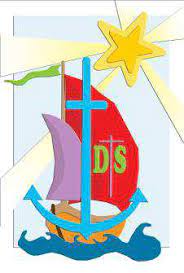 nos ha convocado.Hazme, Señor, cada díasaber, comprender, sentirque no he sido yo sino Túquien elegistea mis hermanos de comunidad yde familia menesiana.para compartir el carisma.Cada uno de ellossabe su propia historiade diálogos mantenidos contigo. Detrás de cada uno hay un elegidoun germen de profecíay una parábola del Reino.Haz, Señor, cada díaahondar en el misterio de la comunidad convocada por tu Palabra,mantenida por tu Palabra,reconciliada mil veces por tu Palabra.Pronuncia tu Palabra en medio de nosotrosrecrea nuestras ilusiones comunitarias,repítenos tu Palabra primerapara que volvamos al “amor primero”.Haz que tu Palabra circule entre nosotrosy nos abra al diálogo comunitario.Antífona: Dios ha querido “recrear” la vida religiosa, renovarla y mostrarle horizontes de esperanza a través de la incorporación de laicos al carisma menesiano para juntos compartirlo y extender el Reino SALMO: 118Antífona: Vivir cada vez más “En modo Familia Menesiana” significa ser todo de Dios, hacerlo todo por su gloria a ejemplo de Cristo. VII 118,49-56 Recuerda la palabra que diste a tu siervo,de la que hiciste mi esperanza,este es mi consuelo en la aflicción,que tu promesa me da vida.Los insolentes pueden mofarse de mi vidapero yo no me aparato de tus mandatos.Recordando tus antiguos mandamientos,Señor, quedé consolado;sentí indignación ante los malvados,que abandonan tu voluntad;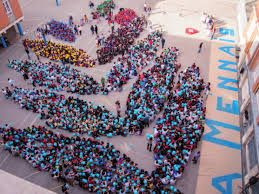 tus leyes eran mi canciónen tierra extranjera. De noche pronuncio tu nombre,Señor, y, velando, tus preceptos; esto es lo que a mí me toca:guardar tus decretos.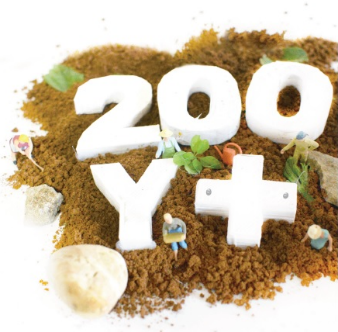 VIII 118,57-64Mi porción es el Señor,he resueltos guardar tus palabras;de todo corazón busco tu favor:ten piedad de mí, según tu promesa;he examinado mi vida,para enderezar mis pies a tus preceptos.Con diligencia, sin tardanza,observo tus mandatos,los lazos de los malvados me envuelven,pero no olvido tu voluntad,a medianoche me levanto para darte gracias por tus justos mandamientos.Me junto con tus fieles, que guardan tus decretos;Señor de tu bondad está llena la tierra.Enséñame tus leyes.Antífona: Vivir cada vez más “En modo Familia Menesiana” significa ser todo de Dios, hacerlo todo por su gloria a ejemplo de Cristo.BENEDICTUSAntífona: “No nos limitemos a ofrecer por la mañana, nuestras acciones, renovemos a menudo, a lo largo del día, el recuerdo de su presencia y hagamos del modo que nuestra conversación esté en el cielo.”PRECESRespondemos: Danos tu espíritu. SeñorQueremos ofrecerte, Señor, siempre las manos abiertas para acoger el don del espíritu que nos trae el compartir el carisma con los laicos menesianos. R/Ayúdanos, Señor a soñar con lo que decimos, con las utopías; a vivir para realizarlas, apoyar y siempre sumar en lo referente a creer como Familia menesiana. R/Enséñanos, Señor, a saber caminar con otros en la lucha comunitaria para que todos vivamos una vida más integrada en Ti. R/Señor, te compartimos nuestra esperanza de desear en cada momento con la misma fuerza el trabajar juntos por tu Reino. R/Haz, Señor, que vivamos nuestro quehacer como Hermanos y laicos con la mirada de Dios para hacer un entorno de paz y amor. R/Señor, que tu Palabra nos muestre cómo no errar en el camino de tu seguimiento y que vale la pena seguirte. R/MEDITACIONLos procesos de Misión CompartidaNos encontramos ante uno de los procesos más interesantes que se están produciendo en el entorno de las instituciones de la vida religiosa. Aunque podamos establecer unos ciertos orígenes de este movimiento en la historia de las diferentes tradiciones de vida religiosa, no cabe duda de que el impulso definitivo de este proceso procede de la crisis institucional que estamos pasando.Si los recursos humanos propios de los religiosos y las religiosas tuvieran la capacidad de seguir sustentando con éxito las obras apostólicas muy probablemente no asistiríamos a este despliegue del proyecto de misión compartida.Afortunadamente, por una motivación o por otra, disponemos hoy de un amplio consenso sobre el alcance de un horizonte de misión compartida y esta se nos aparece como uno de los compromisos más fecundos a los que debemos dedicar oración y energía. Como bien sabemos la raíz de la palabra carisma nos remite directamente al universo de la gracia, del don gratuito en relación con todo lo que el Espíritu Santo promueve para el bien de la Iglesia como una manifestación de una vitalidad difícil de encorsetar. El último destinatario de los carismas es, por medio de la acción de la Iglesia, el mundo y la sociedad.En cada una de las tradiciones de la vida religiosa activa siempre se ha hablado de los carismas fundamentales como elemento nuclear que dio origen a un determinado instituto religioso. El cambio que la perspectiva de misión compartida propone consiste en considerar que los carismas no son propiedad exclusiva de los religiosos, sino que los trasciende de alguna manera. Los carismas pertenecen a la comunidad cristiana, al Pueblo de Dios. Para eso se propone una cierta diferenciación entre “carisma fundacional” y “proyecto de vida religiosa” ligado a ese carisma fundacional. (…) Si compartimos el principio de que los carismas son dones del Espíritu a su Iglesia ampliamos la visión al desvincularlo esencialmente de la vocación religiosa. En ese caso el carisma fundacional se convierte en determinado camino para vivir el evangelio abierto a diferentes posibles concreciones en vocaciones diversas.Esta nueva perspectiva sobre los carismas cambia completamente el escenario y constituye un elemento esencial del contexto en el que se desarrolla hoy la vida religiosa. El carisma ya no es una propiedad que los religiosos y religiosas poseen en exclusiva y que está indisolublemente ligado a su ser y a su existencia como religiosos y que, por tanto, en caso de desaparición de los mismos, significaría el fin del carisma.Este nuevo paradigma de la misión compartida trae como consecuencia que es un proceso que va más allá de compartir las múltiples tareas que surgen de la misión y abre nuevas perspectivas. En efecto laicos y religiosos comparten también una misma determinada espiritualidad que se convertirá a su vez en la mejor manera de vivir el compromiso de la misión. Probablemente el futuro de la vida religiosa activa esté íntimamente ligado a su aportación específica en el interior de una determinada familia carismática, que no en el esquema de camino aislado y autosuficiente que hemos vivido hasta ahora. No se trata ni de una disolución ni de una reducción al estado laical sino más bien aparece como una llamada encontrar un nuevo contexto en el que plasmar el carácter profético de la vida consagrada. (…)Es evidente que estamos asistiendo a una crisis profunda del modo en el que la vida religiosa ha articulado su vida y su misión. (…)Esta nueva manera de contemplar el carisma de los institutos de vida religiosa constituye el núcleo y germen del proyecto de misión compartida. No hablamos solo de las tareas ligadas a la misión ni siquiera de articular una presencia más relevante y reconocida de los laicos en la misma sino de un nuevo marco de vida y de encuentro entre laicos y religiosos.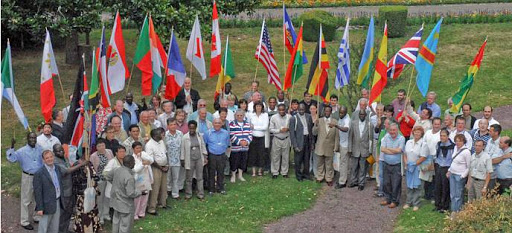 Frontera Hegian. Nº 111Liderazgo en la Vida Religiosa. Javier Cortés¿Compartes la selección que se ha presentado sobre la situación de la vida religiosa?¿Cómo entiendes tú el carisma de cada Instituto? ¿Qué opinas de la visión que da el artículo?Todos los fundadores aúnan el encuentro íntimo con el Señor y la urgencia de la misión ante las necesidades del mundo. ¿Cuáles señalarías como los rasgos de nuestro carisma, responden a los de nuestro Fundador?OFRECIMIENTO Me despierto, comienza un nuevo día:¡Gracias, Señor!Quiero poner en tus manostoda la jornada. (párate un poco y di al Señor lo quete espera, o preocupa de la jornada)Que mis ojos, Señor, sepan verte,en lo que tengo que hacer;en los que pasarán a mi lado,en lo inesperado que me sorprenda,en la maravilla de la creación. Que hoy, Señor, sienta tu presenciasobre todo, en los momentos difícileso cuando el miedo me haga temblarcomo Pedro en medio del mar.Señor, tú sabes todo,Tú sabes que te quieroy hoy quiero quererte más que ayer.Señor, tú sabes todo,tú sabes que te necesitoporque tú eres mi fuerza.AMBIENTACION:Los discípulos iban comentando los últimos acontecimientos sucedidos en Jerusalén. También nosotros comentamos las noticias del mundo, de nuestra ciudad, de la Congregación, de los hermanos. Quizá no comentamos tanto, lo que nos pasa a cada uno personalmente, somos más reservados.Hoy se nos invita abrir nuestro corazón, a profundizar en nuestras conversaciones, en definitiva, a compartir nuestra vida con nuestros Hermanos como Juan María.CANTO -AUDICION: Camino de Emaús (del Proyecto Ctrio.)Sitúate en lugar de los discípulos de Emaús, vive sus sentimientos, deseo y peticiones a Jesús.Íbamos dos, camino de Emaúsentristecidos, discutiendo;sucedió que vimos a Jesúsy no supimos conocerlo.Él preguntó: “Qué cosas discutís”?dijimos: “lo del Nazareno”,muerto en la cruz en plena juventud,aún no podemos comprenderlo.Era Él el Mesías de Israel,muchos llegamos a creerlo.¿y ahora qué? Ya hace tres días que fuesacrificado por el pueblo”.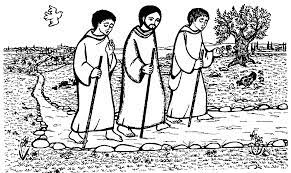 Él respondió que así debía ser.que estaba escrito su tormento,y reavivó nuestra apagada fe:el corazón ardía por dentro.Quédate con nosotros, quédateven y comparte nuestro techo.Quédate con nosotros, quédate,la oscuridad está cayendo.Él sonrió y entró a cenar,partiendo el pan y bendiciendo, nos lo entregó, diciendo nada más:tomad, comed, esto es mi Cuerpo.Y después ya no le pudimos verpero sabíamos por dentro queÉl está con nosotros y, esta vez,resucitado de los muertos.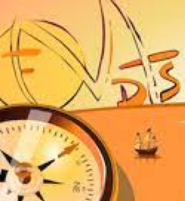 Quédate con nosotros, quédatecúranos que estamos ciegos (quédate)para ver con ojos de la fe, así te reconoceremos, (quédate).Quédate con nosotros a comer,reanima nuestro desaliento, quédate,quédate con nosotros, quédatey deja que se pase el tiempo.SALMO: Te comparto mi esperanzaAntífona: “El Hermano y el laico menesiano, animarán la institución escolar y trabajan por construir una verdadera comunidad educativa, revisando el valor de su testimonio.”Te comparto mi esperanza de espera cada momentoCon la misma fuerza y ganas de la primera mañana.Ofrecer siempre las manos abiertas y no cerradas,saber entregar amor a través de la mirada.Aprender a dar la vida, compartir la espera larga,al lado de los que sufren, hacer de la fe solidaria.Soñar con las utopías, vivir para realizarlas,luchando por los ideales de cada día.Saber caminar con otros en lucha comunitaria,para que todos los hombres vivamos una vida más humana.Vivir para los demás, como nos mostró Jesús,hasta entregar su vida en lo alto de una cruz.Vivir mirando las cosas con la mirada de Diospara hacer un mundo nuevo.Te comparto mi esperanza de empezar cada momentocon la misma fuerza y ganas de la primera mañana.Antífona: “El Hermano y el laico menesiano, animarán la institución escolar y trabajan por construir una verdadera comunidad educativa, revisando el valor de su testimonio.”SALMO: La gracia de comunicarseAntífona: Es necesario ayudarnos unos a otros a servir, alabar a nuestro divino Maestro; es una parte de la comunión de los santos, que no será, es cierto, plenamente consumada más que en el cielo, donde todos los corazones no serán más que uno sólo en el corazón de Jesucristo, pero que debe comenzar en la tierra (R 438)Señor Jesús, llamaste amigos a los discípulosporque les abriste tu intimidad.Pero ¡Qué difícil es abrirse, Señor!¡Cuánto cuesta rasgar el velo del propio misterio!¡Cuántas trabas se interponen en el caminopero sé bien, Señor, que sin comunicación no hay amory que el misterio esencial de la fraternidad consiste en ese juego de abrirse y acogerse unos a otros.Hazme comprender, Señor, que fui creadono como un ser acabado y encerrado,sino como tensión y movimiento hacia los demás;que debo participar en las riquezas de los demás ydejar que los demás participen de mi riqueza,y encerrarse es muerte y abrirse es vida, libertad, madurez.Señor Jesucristo, rey de la fraternidad,dame la convicción y el coraje de abrirme;enséñame el arte de abrirme. Rompe en mi los retraimientos y miedos, bloqueos y timidecesque obstaculizan la corriente de la comunicación. Danos la gracia de la comunicación, Señor Jesús.Antífona: Es necesario ayudarnos unos a otros a servir, alabar a nuestro divino Maestro; es una parte de la comunión de los santos, que no será, es cierto, plenamente consumada más que en el cielo, donde todos los corazones no serán más que uno sólo en el corazón de Jesucristo, pero que debe comenzar en la tierra (R 438)BENEDICTUSAntífona: “De la misma forma que Jesús, luz de las tinieblas, dejaba adivinar en su persona la cercanía del reino, así toda verdadera comunidad, reunida de una manera visible en su nombre, anuncia el Reino de Dios”.PRECESSeñor, que conoces lo profundo de mi corazón y me amas enteramente, te pido la gracia de la disponibilidad a la acción del espíritu n mí.Haz que cada día me deje purificar de todo lo que me encierra en mi egoísmo, y obstaculiza mi camino hacia la libertad de los hijos de Dios.Ayúdame para que mis ojos se hagan misericordiosos y no sospechen ni juzguen a nadie por su apariencia, sino que aprendan a ver la belleza del corazón del hermano.Ayúdame, Señor, para que mi oído se haga misericordioso. Ayúdame para que mi lengua se haga misericordiosa y no hable mal de los cercanos, sino que tenga palabras de consuelo y perdón.Ayúdame, Señor, para que mis manos se hagan misericordiosas y llenas de obras buenas.Ayúdame, Señor, para que mi corazón se haga misericordioso y pueda sentir los sufrimientos de los hermanos.MEDITACIONI. Castidad consagradaSentido del voto11. Para pertenecer más fácilmente a Dios con un corazón indiviso y seguir más de cerca a Cristo, los Hermanos eligen la castidad perfecta en el celibato por el Reino de los Cielos. Este celibato consagrado es una anticipación de la vida de la Resurrección.  Evoca de una manera especial la unión de la Iglesia con su único esposo. “libera de modo singular el corazón del hombre para que se encienda más en el amor de Dios y de todos los hombres (PC 12,1)Objeto del voto12. Por el voto de castidad los Hermanos se comprometen a vivir la virtud de castidad perfecta en el celibato.Ascesis y prudencia13.Esta vida exige las renuncias que se imponen a todo cristiano y otras que un religioso prudente descubre” como por instinto espiritual” (PC 12,2)Oración sacramentos14. La castidad, fruto de la intimidad con Dios, es una gracia insigne que los Hermanos serán asiduos en solicitar por la oración y la recepción de los sacramentos de la reconciliación y de la Eucaristía.Y devoción a MaríaFieles al espíritu de Juan María de la Mennais,” profesarán una filial devoción a la Santísima Virgen, modelo admirable y poderosa guardiana de la castidad, y recurrirán a ella, con la mayor confianza, en todas sus tentaciones” (Regla de 1876)II. Pobreza evangélicaSentido del voto15. Para participar más íntimamente en la pobreza de Cristo, que escogió vivir pobre entre los pobres, y para desprender su corazón de lo que poseen y de lo que son, los Hermanos hacen el voto de pobre. Pueden así, según el espíritu de las Bienaventuranzas vividas por la comunidad Apostólica, estar más disponible para Dios y para los demás, especialmente los menos favorecidos.Objetivo del voto16. Por el voto de pobreza, los Hermanos renuncian a la disposición y al uso independiente y libre de todo bien temporal estimable en dinero.Renuncia a los bienes temporales17. Los profesos de votos perpetuos que lo deseen pueden renunciar parcial o totalmente a sus bienes temporales. Esta renuncia no puede hacerse antes de transcurridos cinco años de votos perpetuos y sin el previo acuerdo del Superior General v con el consentimiento de su Consejo.En su decisión, los Hermanos tienen en cuenta las conveniencias familiares, las necesidades de los pobres, las de su Instituto y las de la Iglesia.El profeso que renuncia a todos sus bienes, presentes y futuros, pierde la capacidad de adquirir y de poseer. Desde ese momento, todo acto contrario a esta disposición es nulo, y lo que reciba en adelante pertenece a la Congregación.18. Bienes personalesLos que hacen esta renuncia conservan la mera propiedad de su patrimonio y la capacidad de adquirir otros bienes por herencia o donación; pero deben ceder la administración, el usufructo y el uso de sus bienes a quienes lo deseen, incluso a su Instituto si lo prefieren. Esta cesión debe hacerse por escrito antes de la primera profesión si tienen ya bienes, o cuando los adquieran.Testamento19. Antes de la profesión perpetua o, a más tardar cuando adquieran bienes, los Hermanos disponen libremente de ellos mediante testamento válido en el ámbito civil.Autorización20. Para modificar estas disposiciones administrativas o testamentarias, se requiere la autorización del Superior General, en caso de urgencia, basta la del Hermano provincial o Visitador.21.Los profesos pueden realizar los actos de propiedad previstos por las leyes, siempre que cuenten con la autorización del Hermano Provincial.Puesta en común22, Todo lo que reciban los Hermanos por su trabajo o a título de donativo, pensiones, seguros o de cualquier otra manera, pertenece de derecho a la Congregación y, por con siguiente debe ser entregado fielmente y sin dilación, según las normas propias de cada Provincia o Distrito.Dependencia23. Los hermanos no pueden disponer de dinero sin rendir cuentas. Para los gastos importantes, solicitan la autorización del Superior local y, llegado el caso piden su parecer antes de recurrir a la instancia competente. Le dan cuenta de sus gastos corrientes según las modalidades establecidas a nivel Provincial o de Distrito.Espíritu de pobreza24. El espíritu de pobreza va más allá del objeto del voto. Lleva a los hermanos a liberar su corazón del dominio de los valores temporales: confort y comodidades de la vida, cargos y funciones, estima y éxito, incluso realización cultural.Estilo de Vida26.La puesta en común de los bienes no de llevar a la abundancia. Los hermanos   viven como personas de condición modesta particularmente en lo que atañe a la residencia, comida, ropa, medios de transporte, diversiones y viajes. No descuidan las gestione s necesarias para obtener los beneficios sociales por las leyes.Compartir27. La pobreza religiosa es inseparable de la caridad. Conscientes de su solidaridad con los pobres, los Hermanos se muestran generosos con ellos y se esfuerzan, sobre todo, en suprimir las causas de la miseria.ORACION INICIAL- Como siempre comenzamos haciendo silencio interno.Hoy va a ser un silencio hecho de aplicación de sentidos a cuanto nos rodea, de forma contemplativa…Miro lo que está a mi alrededor como atravesado por la Presencia… Flores, la mesa, el cuaderno que tengo en mis manos, fruto de muchos árboles, la piedra del suelo, los metales del sagrario, los cristales, la textura de los paños, la luz.Siento la creación toda que está aquí acompañando y sirviendo. No hay posesión en mi mirada, hay veneración profunda.Y miro las personas que están aquí. Contemplo los rostros, presiento su misterio, acepto. Las siento bendecidas, dignas, sagradas. No hay competencia en la mirada, solo acogida y agradecimiento….Lectura del calendario religioso….AMBIENTACIÓNDesde el Génesis (“Vio que era bueno”) hasta el Apocalipsis (“Un cielo nuevo y una nueva tierra”), ha habido una llamada a vivir ecológicamente la vida.El cristianismo y cada creyente pueden apostar por estilos de vida acordes a la voluntad de Dios y a unas prácticas saludables de vida. La experiencia espiritual (lo religioso) trata de poner prácticas ascéticas que articulan el quehacer cotidiano.Así, por ejemplo, la práctica del ayuno, la abstinencia, la peregrinación o la limosna están orientadas a purificar la relación con Dios y con el prójimo. La austeridad, el desprendimiento y la simplicidad de vida son signos de una vida espiritual integrada. Estas prácticas tradicionales adquieren gran relevancia a la luz de un planeta sobreexplotado, con recursos finitos y una creciente desigualdad socioeconómica.En la lucha contra el consumismo compulsivo, el “descarte” y la cultura del “usar y tirar" —uno de |os principales motores de degradación medioambiental en las sociedades industrializadas-, las tradiciones religiosas pueden y deben realizar sus contribuciones más valiosas.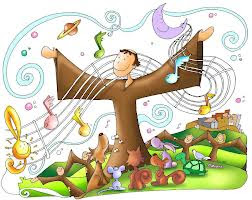 Himno: Hermano sol, hermana luna.Dulce sentir en mi corazón,humildemente está naciendo Amor.De pronto entiendo que ya no estoy soloy que soy parte de una inmensa Vidaque generosa fulgura en torno a míy es el regalo de su inmenso Amor.Él nos dio el Cielo, las claras Estrellas,el hermano Sol y la hermana Luna,la Madre Tierra con frutos, prados, flores,el Fuego, el viento, el Aire, el Agua pura,Fuente de Vida para sus criaturasy es el Regalo de su inmenso Amor,es el Regalo de su inmenso Amor.PRIMER SALMO: Salmo 8Antífona: ¡Señor, dueño nuestro, ¡qué admirable es tu nombre en toda la tierra!Tus dedos hicieron el universo.¡Cuánta hermosura y cuánta belleza has creado!Como un artista,jugabas con las estrellas y el Espíritu aplaudía.Cada aplauso, era una nueva maravilla.En todo lo que salió de tus manos,hay un derroche de grandeza.Luego, los seres humanosnos preocupamos de llenarlo de agujeros negros,de nubes de contaminación,parece que nos guste emborronarlo todo…Cuando contemplo el cielo, me pregunto:¿Cuál es tu estrella preferida?¿La más grande?¿O acaso la más pequeña?Cuando contemplo el cielo, de día y de noche,presiento que luz y tiniebla están cerca,y que siempre que brilla una luz habrá cerca una sombra.Cuando contemplo el cielo me pregunto: ¿Dónde vives?¿Vives en el firmamento, vives dentro de mí, vives en nuestra tierra...?Cuando contemplo el cielo,algo me dice que prefieres el cielo vivo de mi propio ser.Tu cielo es presencia viva, luz maravillosa, energía pacífica.Tú eres el verdadero cielo.Es decir, misterio de luz y silencio,que tachona de estrellas toda la realidad que nos toca vivir.Gloria y alabanza a Ti, Padre Creador,y a tu Hijo Jesús que contemplocon sus ojos humanos los cielos que habías creado,y al Espíritu que todo lo contempla y nos enseña a contemplar.Amén.Antífona: ¡Señor, dueño nuestro, ¡qué admirable es tu nombre en toda la tierra!SEGUNDO SALMO: Salmo 150Antífona: Todos los seres han recibido de Dios su aliento de vida. ¡Bendigamos con todos y con todo lo que está en nuestras manos al Señor!Alabad al Señor en su templo,alabadlo en su fuerte firmamento.Alabadlo por sus obras magníficas,alabadlo por su inmensa grandeza.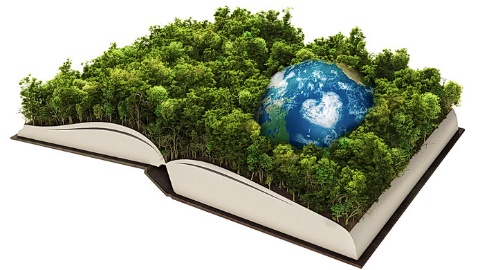 Alabadlo tocando trompetas, alabadlo con arpas y cítaras, alabadlo con tambores y danzas,alabadlo con trompas y flautas,alabadlo con platillos sonoros,alabadlo con platillos vibrantes.Todo ser que alienta alabe al Señor. Aleluya		Gloria al Padre….Antífona: Todos los seres han recibido de Dios su aliento de vida. ¡Bendigamos con todos y con todo lo que está en nuestras manos al Señor!Lectura:Yo, Juan, vi a otro Ángel que subía del Oriente y tenía el sello de Dios vivo; y gritó con fuerte voz a los cuatro Ángeles a quienes había encomendado causar daño a la tierra y al mar: «No causéis daño ni a la tierra ni al mar ni a los árboles.Vi un cielo nuevo y una tierra nueva; porque el primer cielo y la primera tierra pasaron, y el mar ya no existía más.(Silencio breve)Audición para interiorizar: Canto de las criaturasMEDITACIONNota: No estaba directamente este tema de la ecología, por urgencia o por concepción, ni en la mente de Juan María, ni en el escrito de la Regla.  Sí están algunas consecuencias prácticas. Por ello, el recurso a la meditación de la Regla estará ayudada por la meditación de textos de Laudato sì del Papa Francisco.Los pobres más abandonados y maltratados.«Esta hermana tierra clama por el daño que le provocamos a causa del uso irresponsable y del abuso de los bienes que Dios ha puesto en ella. Hemos crecido pensando que éramos sus propietarios y dominadores, autorizados a expoliarla. La violencia que hay en el corazón humano, herido por el pecado, también se manifiesta en los síntomas de enfermedad que advertimos en el suelo, en el agua, en el aire y en los seres vivientes. Por eso, entre los pobres más abandonados y maltratados, está nuestra oprimida y devastada tierra, que «gime y sufre dolores de parto» (Rm 8,22)» L.S n.º 2.«La Congregación se preocupa de los analfabetos, pobres entre los pobres. Cada Comunidad procura actuar de forma concreta e inmediata en favor de los pobres que viven a su alrededor: alfabetización, clases nocturnas, catequesis de jóvenes y de adultos, ayudas ocasionales, socorros organizados, gestos de acogida...» C. 51 y 52Educación en clave ecológica«Todas las comunidades cristianas tienen un rol importante que cumplir en esta educación. Espero también que en nuestros seminarios y casas religiosas de formación se eduque para una austeridad responsable, para la contemplación agradecida del mundo, para el cuidado de la fragilidad de los pobres y del ambiente. Dado que es mucho lo que está en juego, así como se necesitan instituciones dotadas de poder para sancionar los ataques al medio ambiente, también necesitamos controlarnos y educarnos unos a otros.» L. S. 214Austeridad responsableEl Hermano sabe que su práctica personal de la pobreza no tiene límites. Se le ofrecen muchas posibilidades de ser “pobre de hecho y de espíritu»:privarse no sólo de lo superfluo, sino a veces de lo simplemente útil o agradable.aceptar con alegría ciertas formas de austeridad, las privaciones impuestas por las circunstancias, incluso el despojo total.desprenderse de toda mentalidad de posesión y de la preocupación exagerada por el porvenir.consagrar con gusto tiempo y talentos al servicio de los pobres.» D. 44Mirada al mundo desde Cristo«Para mantener intacta la fuerza de su primer ardor, el Hermano renueva a menudo el don gozoso de sí mismo; pide al Espíritu Santo que abra su corazón a una fe que le haga ver, con la mirada de Cristo, el mundo, los hombres y los acontecimientos» D. 8Cuidado de la fragilidad de los pobres«La pobreza religiosa es inseparable de la caridad. Conscientes de su solidaridad con los pobres, los Hermanos se muestran generosos con ellos y se esfuerzan, sobre todo, en suprimir las causas de la miseria.» C.27«La situación de los países menos desarrollados, “económicamente pobres, pero ricos en sabiduría”, obliga a exigencias particulares en materia de pobreza. Los Hermanos que trabajan en ellos están invitados a una real comunión con los Pobres.»  D. 48.	Un estilo nuevo de espiritualidad y de vida.«La espiritualidad cristiana propone un modo alternativo de entender la calidad de vida, y alienta un estilo de vida profético y contemplativo, capaz de gozar profundamente sin obsesionarse por el consumo. Es importante incorporar una vieja enseñanza, presente en diversas tradiciones religiosas, y también en la Biblia. Se trata de la convicción de que «menos es más». La constante acumulación de posibilidades para consumir distrae el corazón e impide valorar cada cosa y cada momento. En cambio, el hacerse presente serenamente ante cada realidad, por pequeña que sea, nos abre muchas más posibilidades de comprensión y de realización personal. La espiritualidad cristiana propone un crecimiento con sobriedad y una capacidad de gozar con poco.»  L.S 222«La puesta en común de los bienes no debe llevar a la abundancia. Los hermanos viven como personas de condición modesta particularmente en lo que atañe a la residencia, comidas, vestido, medios de transporte, diversiones y viajes.»  C 26.«La Comunidad adopta el estilo de vida de las personas de condición modesta en la comida, vestido, alojamiento y viajes; excluye el lujo y lo superfluo y se impone como norma la sencillez en todo.» D 99.BENEDICTUSPRECES DE INTERCESIÓNSe proponen éstas, se añaden otras personales nacidas de la Lectio Divina.1- Dios omnipotente,que estás presente en todo el universoy en la más pequeña de tus criaturas,Tú, que rodeas con tu ternura todo lo que existe,derrama en nosotros la fuerza de tu amorpara que cuidemos la vida y la belleza.2-Inúndanos de paz, para que vivamos como hermanos y hermanassin dañar a nadie.Dios de los pobres,ayúdanos a rescatara los abandonados y olvidados de esta tierraque tanto valen a tus ojos.3- Sana nuestras vidas,para que seamos protectores del mundoy no depredadores,para que sembremos hermosuray no contaminación y destrucción.Toca los corazonesde los que buscan sólo beneficiosa costa de los pobres y de la tierra.4- Enséñanos a descubrir el valor de cada cosa,a contemplar admirados,a reconocer que estamos profundamente unidoscon todas las criaturasen nuestro camino hacia tu luz infinita.5- Gracias porque estás con nosotros todos los días.Aliéntanos, por favor, en nuestra luchapor la justicia, el amor y la paz.Padre nuestro...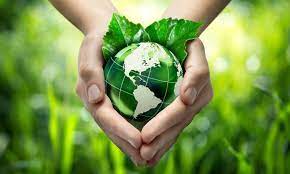 OFRECIMIENTO:Buenos días, Jesús.Gracias por esta noche tranquilay por el descanso.Gracias por el día de ayery por el que ha comenzado.Hoy abrimos bien nuestros ojospara mirar a los demás.Trataremos de repartir algode lo mucho que nos has dado.Queremos amar a aquellos que nadie ama, a los solos y a los tristes, a los desanimados,a los que casi todo les sale mal.Nos acordamos de los que sufrenla enfermedad física o moral…de los que no son comprendidosy no comprenden su comunidad, su entorno,nos acordamos de los que vivenpensando sólo en ellos.Dame unos ojos abiertos,para ver a toda esa gente.Dame unas manos dispuestaspara ayudar a cuantos me necesiten.Dame un corazón más grandepara que todos quepan dentro.Enséñame esa lección de amorque sólo Tú te sabes bien.AMBIENTACIONPara el creyente vivir la esperanza es mucho más que un estado de optimismo. Es ver el futuro posible y deseable con los ojos de una vivencia que da sentido al presente, a la vez a la vez que luchamos por ese futuro La esperanza verdadera construye, no espera.No estéis tristes, exhorta el Evangelio, porque el plan de Dios nos trasmite toneladas de esperanza para despertarnos el corazón hasta convertir nuestro actuar en hechos de esperanza para los otros.CANTO: Yo sí creo en ti.Sí, yo sí creo en ti, yo sí creo en ti Jesús,yo te puedo ver tocar y sentir.Sí, yo creo en ti, yo sí creo en ti Jesús,cuando te busqué estabas ahí,siempre que gocé, siempre que sufrí. Creo en ese amor del que tú me hablas.Yo sí creo en ti, porque estás en mi…porque cada día te puedo sentir,en la belleza re puedo sentir, en la alegría y en la tristeza,en mi familia y en la existencia.Porque viniste para enseñarnosque sólo se ama, sin nada a cambio.Creo en ese amor del que tú me hablasyo sí creo en ti porque estás aquí.,porque estás en mí.Sí, yo creo en ti, yo sí creo en ti Jesús. yo te puedo ver, tocar y sentir.Sí, yo sí creo en ti, yo sí creo en ti Jesús.Cuando te busqué estabas ahí,siempre que gocé, siempre que sufrí.Creo en ese amor del que tú me hablas.Yo sí creo en ti, porque estás aquí,porque estás en mí…SALMO: En tus manos de Padre.Antífona: Para alcanzar este término de nuestra común esperanza, afianzaos cada vez más en la gracia, en la caridad y en la humildad de Nuestro Señor.Tú estás presente en mi vida, Señor,y mi corazón se goza al saber que eres Padre.Tú eres mi refugio y mi alcázar,Dios mío en ti confío.Tú me libras en el día de la prueba.Con tu bondad me proteges, bajo tus alas me refugio.Tu fuerza es mi escudo y armadura.No temo las tinieblas de la noche,ni el calor del mediodía.Yo he hecho de ti mi refugio,te he tomado, Señor, por defensa.Tú me cubrirás con la palma de tu mano, y no dejarás que mi pie tropiece.Caminaré hacia la meta sin cansarmecon la seguridad de que tú serás mi recompensa.Porque sé que me quieres, me librarás,porque sé que me escuchas, te invoco.Tú estás siempre conmigo,aunque mi corazón se olvide de que me amas.Tú estás siempre conmigo,aunque a veces no lo sienta.Señor, mi vida te pertenece,la he puesto en tus manos.Que mi corazón no tema, aunque el camino se haga duro.Tú estás conmigo y mi vida es cosa tuya.Antífona: Para alcanzar este término de nuestra común esperanza, afianzaos cada vez más en la gracia, en la caridad y en la humildad de Nuestro Señor.SALMO: Mi esperanza está en Ti.Antífona: Y ahora, Señor, ¿qué esperaré? Mi esperanza está en ti.Están los ojos del Yavé sobre sus hijos,sobre los que esperan su misericordia,para librar sus almas de la muerte, para darles vida en tiempo de hambre.Nuestra alma espera Yavé;nuestra ayuda y nuestro escudo es él.Por tanto, en él se alegrará nuestro corazón porque en su santo nombre hemos confiado.¿Por qué desfalleces alma mía y te agitas dentro de mí?Espera en Dios que aún de alabarte, Dios mío, salvación mía.Porque tú, Señor Yavé, eres mi esperanzay mi confianza desde mi juventud.En Dios solo descansa, alma mía,de Él viene la que espero.Sólo Él es mi roca, mi auxilio.En Él está mi salvación y mi gloria,la roca de mi fuerza y mi refugio.Sostenme conforme a tu promesa y viviréno quede yo avergonzado de mi esperanza.Sé tú mi apoyo y seré salvo,dirige mis pasos conforme a tu promesa.Antífona: Y ahora, Señor, ¿qué esperaré? Mi esperanza está en ti.PRECES: Libres o personales… terminamos juntos con EL PARE NUESTRO DE LA PAZPADRE, que miras por igual a todos tus hijos a quienes ves enfrentados.NUESTRO, de todos, de los que poblamos la tierra, sea cual sea nuestra edad, color…QUE ESTAS EN LOS CIELOS y en la tierra, en cada hombre, en los humildes y en los que sufren,SANTIFICADO SEA TU NOMBRE, no con el estruendo de las armas, sino con el susurro del corazón.HÁGASE TU VOLUNTAD, siempre, en todas partes, que tus deseos no sean obstaculizados por los hijos del poder.DANOS EL PAN DE CADA DIA, que está amasado con paz, justicia y amor.DANOSLE HOY porque mañana puede ser tarde,hay muchos que lo necesitan para poder vivir, que morirán de hambre sin él.PERDONANOS, no como nosotros perdonamos, sino como tú perdonas, sin lugar al odio y al rencor.NO NOS DEJES CAER EN LA TENTACIÓN de almacenar lo que nos diste, de acumular lo que otros necesitan, de mirar con recelo al de enfrente.LIBRANOS DEL MAL que nos amenaza, de nuestros egoísmos, de nuestro corazón cerrado y posesivo, de la violencia de dentro y de fuera, porque somos muchos, Padre, los que queremos VIVIR EN PAZ.MEDITACIONLos bienes temporales (Directorio)Gestión prudente y fraterna171. La forma de administrar los asuntos temporales, el espíritu con que se hace, la competencia y habilidad de los encargos repercute, en cierta medida, en la vida comunitaria.Habiendo renunciado a la libre disposición del producto de su trabajo, los hermanos esperan que la Congregación no sólo les proporcione el sustento de cada día, sino también una cierta seguridad en cuanto a su porvenir. Superiores y administradores se esfuerza por responder a estas esperanzas. Sin retrasos ni demora satisfacen sus justas peticione, y toman las medidas necesarias para garantizar a todos una jubilación conveniente y los cuidados que reclama su salud.Por espíritu de familia y con la discreción necesaria, informan a los Hermanos de la situación financiera de la Casa y de su Provincia o Distrito.Testimonio de pobreza172.El comportamiento individual y colectivo de los Hermanos en el uso de los bienes de este mundo puede ser testimonio evangélico o piedra de escándalo. El espíritu de pobreza supone un nivel de vida modesto. Toda prodigalidad en la gestión de los bienes escandalizaría a las personas que nos tratan, a menudo preocupadas por el coste de la vida y la incertidumbre del mañana.Una preocupación constante de justicia social y de caridad debe inspirar a los administradores de lo temporal. De modo especial recuerdan que la educación cristiana cuyo servicio asumen los Hermanos en nombre de la Iglesia debe estar, en lo posible, al alcance de todos, pobres y ricos y que el trabajo de los capellanes, profesores seglares, personal de servicio y otras personas, da derecho a una justa remuneración.Administración de bienes173. Operaciones ordinarias (…)174. Operaciones de carácter extraordinario (…)175. Responsabilidad moral y jurídicaEn materia de responsabilidad, deben recordarse las siguientes normas:a) Si un religioso realiza un contrato sin autorización válida, él es el responsable y no la Congregación, la Provincia, el Distrito o la Comunidad.b) Si una persona moral contrae deudas u otras obligaciones, incluso con autorización, ella debe responder de las mismas.c) En cualquier caso, se puede interponer acción legal contra la persona beneficiaria del contrato.176, Está autorizado dar limosnas con los bienes de una comunidad local, dentro de los límites fijados por la autoridad competente.Obediencia religiosa (Constituciones)Sentido del voto28. Los Hermanos hacen el sentido del voto de obediencia para participar por amor en la actitud obediente de Cristo Salvador, para abrirse más a la voluntad de Dios, descubrirla fácilmente y prevenirse de las ilusiones de su voluntad propia y para hacer más fecunda su acción apostólica.Realizan así la ofrenda total de su voluntad como un sacrificio de sí mismos a Dios.Objeto del voto29. Por el voto de obediencia, los Hermanos se comprometen a obedecer las órdenes de las autoridades legítimas de la Congregación en todo lo que esté conforme a la Regla de Vida.La obligación es más grave cuando el Superior General o su delegado, mandan en nombre de la santa obediencia. Lo harán así rara vez y sólo en caso de necesidad y, a ser posible, por escrito o en presencia de dos testigos.Como la profesión religiosa incorpora los Hermanos a la Congregación y a sus estructurasOrgánicas y la consagración informa toda su vida, el voto queda también implicado en todas las demás órdenes emanadas de los Capítulos o de los Superiores.Mediaciones humanasAl ingresar en el Instituto, los Hermanos aceptan someter su voluntad a las mediaciones humanas que expresan para ellos el querer divino. Encuentran en la Regla de Vida, inspirada en el Evangelio y aprobada por la Iglesia, así como en la autoridad ejercida por los Superiores, una manifestación auténtica de la voluntad de Dios. Con espíritu de fe, se esfuerzan en reconocer la presencia del Señor en los que, a pesar de sus limitaciones, detentan la autoridad.Búsqueda en comunidad31. La Comunidad, enriquecida por las inspiraciones y las reflexiones de sus miembros, en quienes el espíritu habla y actúa, es un lugar privilegiado para la búsqueda de la voluntad de Dios. El Superior participa en esta tarea colectiva, pero es a él a quien corresponde tomar las últimas decisiones.Colaboración en la fe32 (…) Con este espíritu de colaboración, los Hermanos exponen sus puntos de vista a los Superiores con toda humildad, docilidad y caridad, sobre todo cuando tengan una razón fundada para pensar que una orden prevista es inadecuada o inoportuna. Sin embargo, están dispuestos a aceptar plenamente la decisión que se tome.Permisos33. Los hermanos solicitan de los Superiores los permisos necesarios, en particular para aquellas actividades o iniciativas que se salen del marco regular de la vida comunitaria y apostólica.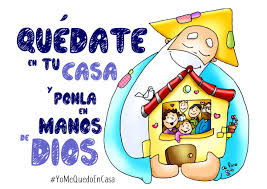 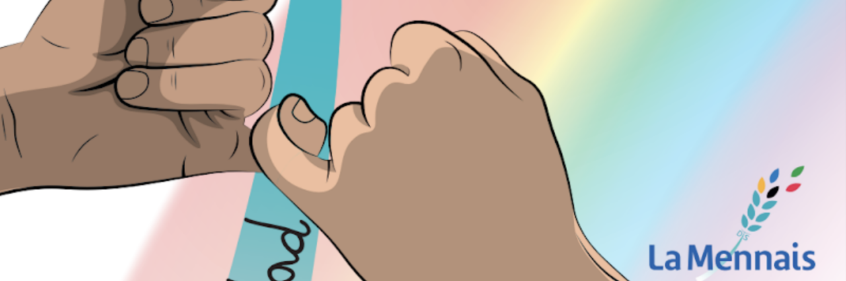 DÍAORACION PARA LAUDES y oración Novena18 JServidores con la vida centrada solo en Dios19 VServidores de fraternidad20 SServidores como María e Isabel21 DJesús el servidor: Cristo Rey22 LServidores de vida en la misión23 MServidores creando Familia Menesiana24 XServimos contando lo que sucede en el camino25 JServidores con todo lo creado  26 SServidores viviendo la esperanza Servidores de la vida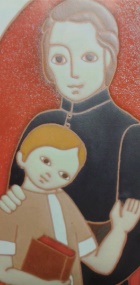 centrada en Dios1er díaServidores defraternidad2º díaServidorescomo María e Isabel3er díaJesús el Servidor:Cristo Rey4º díaServidores de vidaen la misión5º díaServidores creando Familia Menesiana6º díaServimos contando lo que sucede en el camino7º díaServidores con todo lo creado8º díaServidores viviendo la esperanza9º día